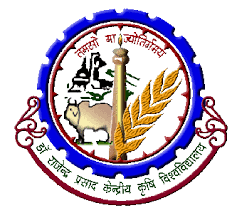 DR. RAJENDRA PRASAD CENTRAL AGRICULTURAL UNIVERSITYPUSA– 848 125 (SAMASTIPUR), BIHAR, INDIAAPPLICATION FOR THE ADMISSONMBA (Rural Management)Course Applied for M.B.A.(Rural Management)Full name (in block letters)		:……………………………...……………………………….Postal Address (in block letters)	:……………………………………………………...……….							:…………………………………………………...………….:………………………………………………..…………….Date of Birth				:…………………………………………………………..….Permanent Address			:………………………………………………………..…….		:…………………………………………………………..….:………………………………………………………………E-Mail ID				:……………………………………………………...……….Mobile Number			:……………………………………………………...……….Gender(Male/Female)		:……………………………………………………...………. Category(General/OBC/ST/SC/EWS):……………………………………………...………….Application fee details 11.	Nationality				:……………………………………………………………12.Knowledge of proficiency in EnglishAcademic QualificationScore obtained in XAT/CAT/MAT/ICAR AIEEA PG: Details about Father/Guardian:	i. Name (in block letters ):	ii. Occupation:	iii. Nationality:	iv. Address:		Email ID:	    	 Mobile No.:16.	Details of reference in India:	i. Name (in block letters)	ii. Occupation 	iii. Nationality 	iv. Address 		Email ID		Mobile No. DECLARATIONI---------------------------------------------------------------- hereby declare that all the statements made in this application are true, complete and correct to the best of my knowledge and belief. In the event of any information being found false/ fabricated of ineligibility being detected at a later stage my candidature will be liable to be cancelled and rejected. 								 Signature of Applicant Date:Place:Name of BankDateAmountD.D.No.Written Good Fair Poor Spoken Good Fair Poor Name of the Examination passedYearSubjectDivisionName of Board/UniversityOGPA% marksRemarksMatriculationIntermediateBachelor’s Degree